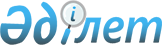 Об утверждении порядка взимания неустойки (штрафа, пени) в случае неисполнения или ненадлежащего исполнения договорных обязательств хозяйствующими субъектами-монополистами
					
			Утративший силу
			
			
		
					Постановление Государственного комитета Республики Казахстан по ценовой и антимонопольной политике от 8 января 1996 г. N 1. Утратило силу - приказом Председателя Агентства Республики Казахстан по регулированию естественных монополий от 2 декабря 2004 года N 465



 


Извлечение из приказа Председателя Агентства Республики Казахстан






по регулированию естественных монополий от 2 декабря 2004 года N 465





      ... ПРИКАЗЫВАЮ:






      ...





      1. Постановление Государственного комитета Республики Казахстан по ценовой и антимонопольной политике от 8 января 1996 года N 1 "Об утверждении порядка взимания неустойки (штрафа, пени) в случае неисполнения или ненадлежащего исполнения договорных обязательств хозяйствующими субъектами-монополистами" (зарегистрировано в Министерстве юстиции Республики Казахстан 19 февраля 1996 года).






      ...






_______________________________________________________



      В настоящее время в республике действуют множество ведомственных актов, противоречащих действующему законодательству и ущемляющих права потребителей. В соответствии с Конституцией Республики Казахстан, являющейся законом прямого действия, а также в целях защиты прав потребителей, недопущения навязывания условий договора, а также предупреждения необоснованного получения дополнительных доходов от реализации продукции, работ (услуг) хозяйствующих субъектов-монополистов, руководствуясь п. 4 постановления Кабинета Министров Республики Казахстан от 6 сентября 1994 года N 999 
 P940999_ 
 , Государственный комитет Республики Казахстан по ценовой и антимонопольной политике постановляет: 



      1. Установить, что хозяйствующие субъекты, включенные в Государственный реестр хозяйствующих субъектов-монополистов и Государственный регистр субъектов естественных монополий Республики Казахстан, при заключении договоров с хозяйствующими субъектами в части ответственности сторон за своевременно не уплаченные суммы за продукцию, работы (услуги), не вправе взимать размер неустойки (штрафов, пени) к сумме неисполненного либо ненадлежаще исполненного обязательства выше 1,5-кратной ставки рефинансирования, установленной Национальным банком Республики Казахстан в день уплаты этих сумм, за каждый день просрочки. 



      2. В целях повышения взаимной ответственности сторон за выполнение договорных обязательств при заключении договоров с хозяйствующими субъектами-монополистами в обязательном порядке включать в них пункты, предусматривающие штрафные санкции за невыполнение условий договора в следующих размерах: 



      - за работы (услуги), предоставляемые не по приборам учета, в размере не ниже 1,5-кратной расчетной суточный стоимости работ (услуг) за каждый полный и неполный день, в котором не были предоставлены работы (услуги); 



      - за работы (услуги), предоставляемые по приборам учета, в размере не ниже 1,5-кратной расчетной стоимости непредоставленных работ (услуг), предусмотренных условиями договора. 



      3. Штрафные санкции за невыполнение потребителем условий договора в части выполнения графиков и объемов потребления применяются только в тех в случаях, когда при составлении договора одновременно были оговорены график потребления (поставки) объема работ (услуг) и порядок взимания этих штрафов. 



      4. Обязать хозяйствующих субъектов-монополистов, включенных в Государственный реестр хозяйствующих субъектов-монополистов и Государственный регистр субъектов естественных монополий Республики Казахстан, привести ранее заключенные договоры в соответствие c настоящим Постановлением. 



      5. Территориальным комитетам по ценовой и антимонопольной политике установить контроль за составлением хозяйствующими субъектами-монополистами договоров на реализацию продукции и оказание работ (услуг) в соответствии с настоящим Постановлением. 



      6. С принятием настоящего Постановления утрачивают силу все нормативные акты министерств, государственных комитетов, ведомств и других органов государственного управления, а также решения органов управления хозяйствующих субъектов всех форм собственности по вопросу взимания неустойки (штрафа, пени) в случае неисполнения или ненадлежащего исполнения договорных обязательств хозяйствующих субъектов-монополистов. 




 



   Председатель 

					© 2012. РГП на ПХВ «Институт законодательства и правовой информации Республики Казахстан» Министерства юстиции Республики Казахстан
				